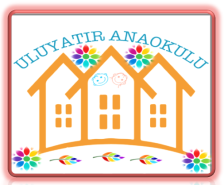 NİZİP ULUYATIR ANAOKULU MÜDÜRLÜĞÜ HİZMET STANDARTLARIBaşvuru esnasında yukarıda belirtilen belgelerin dışında belge istenmesi, eksiksiz belge ile başvuru yapılmasına rağmen hizmetin belirtilen sürede tamamlanmaması veya yukarıdaki tabloda bazı hizmetlerin bulunmadığının tespiti durumunda ilk müracaat yerine ya da ikinci müracaat yerine başvurunuz.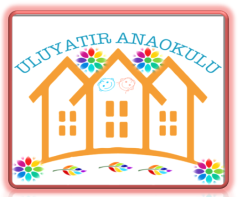 NİZİP ULUYATIR ANAOKULU MÜDÜRLÜĞÜ HİZMET STANDARTLARIBaşvuru esnasında yukarıda belirtilen belgelerin dışında belge istenmesi, eksiksiz belge ile başvuru yapılmasına rağmen hizmetin belirtilen sürede tamamlanmaması veya yukarıdaki tabloda bazı hizmetlerin bulunmadığının tespiti durumunda ilk müracaat yerine ya da ikinci müracaat yerine başvurunuz.SIRA NOHİZMETİN ADIBAŞVURUDA İSTENEN BELGELERBAŞVURUDA İSTENEN BELGELERHİZMETİN TAMAMLANMA SÜRESİ(EN GEÇ)1Ön Kayıt Başvurularının Alınması1-Başvuru formu (okuldan alınacak)20 DAKİKA1Ön Kayıt Başvurularının Alınması2-T.C. Kimlik numarası beyanı ( Veli - Öğrenci)20 DAKİKA1Ön Kayıt Başvurularının Alınması3-Kontenjan öğrencileri için ön inceleme formu20 DAKİKA2Kesin Kayıt Başvurularının Alınması1-Sözleşme İmzalanması ( Ek-2)20 DAKİKA2Kesin Kayıt Başvurularının Alınması2-Acil durum başvuru formu (Ek-5)20 DAKİKA2Kesin Kayıt Başvurularının Alınması3-Aile hekiminden sağlık raporu20 DAKİKA3Kayıt Yenileme Başvurularının Alınması1-Devam istek dilekçesi15 DAKİKA4Kayıt Silinmesi1-Dilekçe10 DAKİKAİlk Müracaat Yeri	:İsim	:Unvan	:Okul MüdürlüğüIŞIL EMRAĞOkul Müdürüİkinci Müracaat Yeri İsimUnvan: NİZİP Milli Eğitim Müdürlüğü:: İlçe Milli Eğitim MüdürüAdres	:Telefon	:Faks	:E-Posta        05067707521uluyatiranaokulu@gmail.comAdres Telefon FaksE-Posta::0342 5173640::SIRA NOHİZMETİN ADIBAŞVURUDA İSTENEN BELGELERBAŞVURUDA İSTENEN BELGELERHİZMETİN TAMAMLANMA SÜRESİ(EN GEÇ)5Kayıt Yaptırıp Hizmet Almadan Ayrılanların Ücret İadesinin Yapılması1-Dilekçe3 İŞ GÜNÜ6Anaokulu ve Dengi Okullarda Öğrenim Gören Öğrencilerin Nakillerinin Yapılması1-T.C. Kimlik numarası beyanı30 DAKİKA6Anaokulu ve Dengi Okullarda Öğrenim Gören Öğrencilerin Nakillerinin Yapılması2-Veli dilekçesi30 DAKİKA6Anaokulu ve Dengi Okullarda Öğrenim Gören Öğrencilerin Nakillerinin Yapılması3-Şehit ve muharip gazi çocukları ile özel eğitime ihtiyacı olan çocuklar için durumlarını gösterir belge30 DAKİKAİlk Müracaat Yeri	:İsim	:Unvan	:Okul MüdürlüğüIŞIL EMRAĞOkul Müdürüİkinci Müracaat Yeri İsimUnvan: NİZİP Milli Eğitim Müdürlüğü:: İlçe Milli Eğitim MüdürüAdres	:Telefon	:Faks	:E-Posta        05067707521uluyatiranaokulu@gmail.comAdres Telefon FaksE-Posta::0342 5173640::